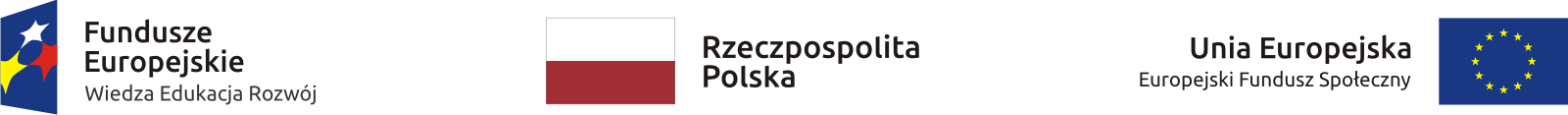 Ogłoszenie o naborze wniosków o dofinansowanie 
w ramachProgramu Operacyjnego Wiedza Edukacja RozwójOś priorytetowa IRynek pracy otwarty dla wszystkichDziałanie 1.1Wsparcie osób młodych na regionalnym rynku pracy – projekty pozakonkursowePodddziałanie 1.1.1Wsparcie udzielane z Europejskiego Funduszu SpołecznegoToruń, 2 listopada 2020 r.Nr naboru: POWR.01.01.01-IP.23-04-001/20Zatwierdził:	…………………………………Artur JanasDYREKTORWojewódzki Urząd Pracy w Toruniu zaprasza powiatowe urzędy pracy z województwa kujawsko-pomorskiego do składania wniosków o dofinansowanie realizacji projektów w ramach:Osi priorytetowej I Rynek pracy otwarty dla wszystkichDziałania 1.1 Wsparcie osób młodych na regionalnym rynku pracy – projekty pozakonkursowePoddziałania 1.1.1 Wsparcie udzielane z Europejskiego Funduszu SpołecznegoWnioski o dofinansowanie należy składać wyłącznie w formie dokumentu elektronicznego na obowiązującym formularzu w systemie SOWA,w terminie od 2 listopada 2020 r. godz. 00:00 do 16 listopada 2020 r. godz. 14:00.O dofinansowanie projektu mogą ubiegać się wyłącznie powiatowe urzędy pracy z terenu województwa kujawsko-pomorskiego.Realizacja projektu musi mieścić się w okresie od 01.01.2021 r. do 31.12.2022 r.Dodatkowe informacje można uzyskać w Wojewódzkim Urzędzie Pracy w Toruniu, ul. Szosa Chełmińska 30/32, 87-100 ToruńPunkt Informacji i Promocjitel. (56) 669 39 39e-mail: promocjaefs@wup.torun.plZespół ds. Projektów Pozakonkursowychtel. (56) 669 39 70 lub (56) 669 39 71e-mail: wup@wup.torun.plSPIS TREŚCIPodstawa prawna 	5Podstawowe informacje na temat naboru	6Warunki realizacji projektu w ramach naboru	7Procedura składania wniosku o dofinansowanie	11Procedura oceny wniosku o dofinansowanie	12Zawarcie umowy o dofinansowanie	17Forma finansowania i rozliczania projektu	18Załączniki	20WYKAZ SKRÓTÓWEFS – Europejski Fundusz SpołecznyESCO – Europejska klasyfikacja Umiejętności, Kompetencji, Kwalifikacji i ZawodówFP – Fundusz PracyIP – Instytucja Pośrednicząca Programu Operacyjnego Wiedza Edukacja Rozwój 2014-2020IZ – Instytucja Zarządzająca Programem Operacyjnym Wiedza Edukacja Rozwój 2014-2020PO WER – Program Operacyjny Wiedza Edukacja Rozwój 2014-2020PUP – powiatowy urząd pracySL2014 – centralny system teleinformatycznySOWA – System Obsługi Wniosków Aplikacyjnych w ramach Programu Operacyjnego Wiedza Edukacja Rozwój 2014-2020SYRIUSZ – system teleinformatyczny wspomagający w sposób kompleksowy realizację statutowych zadań PUP; system integruje dane, obszary działalności oraz procesy realizowane na wszystkich szczeblach zarządzania PUPSzOOP – Szczegółowy Opis Osi Priorytetowych Programu Operacyjnego Wiedza Edukacja Rozwój 2014-2020WUP – Wojewódzki Urząd Pracy w ToruniuPODSTAWA PRAWNAAkty prawneRozporządzenie Parlamentu Europejskiego i Rady (UE) nr 1303/2013 z dnia 17 grudnia 2013 r. ustanawiające wspólne przepisy dotyczące Europejskiego Funduszu Rozwoju Regionalnego, Europejskiego Funduszu Społecznego, Funduszu Spójności, Europejskiego Funduszu Rolnego na rzecz Rozwoju Obszarów Wiejskich oraz Europejskiego Funduszu Morskiego i Rybackiego oraz ustanawiające przepisy ogólne dotyczące Europejskiego Funduszu Rozwoju Regionalnego, Europejskiego Funduszu Społecznego, Funduszu Spójności i Europejskiego Funduszu Morskiego i Rybackiego oraz uchylające rozporządzenie Rady (WE) nr 1083/2006 (Dz. Urz. UE L 347 z 20.12.2013 r. str. 320, z późn. zm.) – zwane rozporządzeniem ogólnymRozporządzenie Parlamentu Europejskiego i Rady (UE) nr 1304/2013 z dnia 17 grudnia 2013 r. w sprawie Europejskiego Funduszu Społecznego i uchylające rozporządzenie Rady (WE) nr 1081/2006 (Dz. Urz. UE L 347 z 20.12.2013 r. str. 470, z późn. zm.) – zwane rozporządzeniem EFSRozporządzenie Parlamentu Europejskiego i Rady (UE, Euratom) nr 2018/1046 z dnia 18 lipca 2018 r. w sprawie zasad finansowych mających zastosowanie do budżetu ogólnego Unii, zmieniające rozporządzenie (UE) nr 1296/2013, (UE) nr 1301/2013, (UE) nr 1303/2013, (UE) nr 1304/2013, (UE) nr 1309/2013, (UE) nr 1316/2013, (UE) nr 223/2014 i (UE) nr 283/2014 oraz decyzję nr 541/2014/UE, a także uchylające rozporządzenie (UE, Euratom) nr 966/2012 (Dz. Urz. UE L 193 z 30.07.2018 r. str. 1)Ustawa z dnia 11 lipca 2014 r. o zasadach realizacji programów w zakresie polityki spójności finansowanych w perspektywie finansowej 2014-2020 (Dz. U. z 2020 r. poz. 818) – zwana dalej ustawą wdrożeniowąUstawa z dnia 20 kwietnia 2004 r. o promocji zatrudnienia i instytucjach rynku pracy (Dz. U. z 2020 r. poz. 1409) – zwana dalej ustawą o promocji zatrudnienia i instytucjach rynku pracyUstawa z dnia 29 stycznia 2004 r. Prawo zamówień publicznych (Dz. U. z 2019 r. poz. 1843)Ustawa z dnia 27 sierpnia 2009 r. o finansach publicznych (Dz. U. z 2019 r. poz. 869)Ustawa z dnia 30 kwietnia 2004 r. o postępowaniu w sprawach dotyczących pomocy publicznej (Dz. U. z 2020 r. poz. 708)Dokumenty i wytyczneProgram Operacyjny Wiedza Edukacja Rozwój 2014-2020 z dnia 17 grudnia 2019 r.Szczegółowy Opis Osi Priorytetowych Programu Operacyjnego Wiedza Edukacja Rozwój 
2014-2020 z dnia 20 czerwca 2020 r.Wytyczne w zakresie kwalifikowalności wydatków w ramach Europejskiego Funduszu Rozwoju Regionalnego, Europejskiego Funduszu Społecznego oraz Funduszu Spójności na lata 
2014-2020 z dnia 22 sierpnia 2019 r. z uwzględnieniem Informacji o częściowym zawieszeniu stosowania tych Wytycznych z dnia 19 maja 2020 r.Wytyczne w zakresie monitorowania postępu rzeczowego realizacji programów operacyjnych na lata 2014-2020 z dnia 5 sierpnia 2020 r.Wytyczne w zakresie realizacji projektów finansowanych ze środków Funduszu Pracy w ramach programów operacyjnych współfinansowanych z Europejskiego Funduszu Społecznego na lata 2014-2020 z dnia 21 grudnia 2018 r. z uwzględnieniem Informacji o częściowym zawieszeniu stosowania tych Wytycznych z dnia 22 kwietnia 2020 r.Wytyczne w zakresie warunków gromadzenia i przekazywania danych w postaci elektronicznej na lata 2014-2020 z grudnia 2017 r.Wytyczne w zakresie informacji i promocji programów operacyjnych polityki spójności na lata 2014-2020 z dnia 3 listopada 2016 r.Wytyczne w zakresie trybów wyboru projektów na lata 2014-2020 z dnia 13 lutego 2018 r.Wytyczne w zakresie realizacji zasady równości szans i niedyskryminacji, w tym dostępności dla osób z niepełnosprawnościami oraz zasady równości szans kobiet i mężczyzn w ramach funduszy unijnych na lata 2014-2020 z dnia 5 kwietnia 2018 r.Wytyczne w zakresie realizacji przedsięwzięć z udziałem środków Europejskiego Funduszu Społecznego w obszarze rynku pracy na lata 2014-2020 z dnia 10 kwietnia 2020 r. 
z uwzględnieniem Informacji o częściowym zawieszeniu stosowania tych Wytycznych z dnia 21 maja 2020 r.Wytyczne w zakresie kontroli realizacji programów operacyjnych na lata 2014-2020 z dnia 17 września 2019 r. z uwzględnieniem Informacji o częściowym zawieszeniu stosowania tych Wytycznych z dnia 24 kwietnia 2020 r.Wytyczne w zakresie sposobu korygowania i odzyskiwania nieprawidłowych wydatków oraz raportowania nieprawidłowości w ramach programów operacyjnych polityki spójności na lata 2014-2020 z dnia 3 grudnia 2018 r.Roczny Plan Działania na 2020 rok dla I Osi Priorytetowej PO WER opracowany przez Wojewódzki Urząd Pracy w Toruniu, zatwierdzony Uchwałą nr 295 Komitetu Monitorującego 
PO WER z dnia 28 stycznia 2020 r. – zwany dalej Rocznym Planem Działania na 2020 rokPODSTAWOWE INFORMACJE NA TEMAT NABORUInformacje ogólneCelem niniejszej dokumentacji jest dostarczenie powiatowym urzędom pracy informacji przydatnych na etapie przygotowywania wniosku o dofinansowanie projektu, jego złożenia i oceny.Przedmiotem naboru są projekty powiatowych urzędów pracy współfinansowane z Europejskiego Funduszu Społecznego w ramach Osi priorytetowej I Rynek pracy otwarty dla wszystkich Działania 1.1 Wsparcie osób młodych na regionalnym rynku pracy – projekty pozakonkursowe, Poddziałania 1.1.1 Wsparcie udzielane z Europejskiego Funduszu Społecznego, dotyczące aktywizacji zawodowej młodych osób bezrobotnych.Celem interwencji jest zwiększenie możliwości zatrudnienia bezrobotnych osób młodych do 29 roku życia, w tym w szczególności osób, które nie uczestniczą w kształceniu i szkoleniu (tzw. młodzieży NEET) w powiatach województwa kujawsko-pomorskiego.W ramach projektów mogą być realizowane instrumenty i usługi rynku pracy wynikające z ustawy o promocji zatrudnienia i instytucjach rynku pracy, z wyłączeniem robót publicznych odnoszące się do typów operacji wskazanych w opisie Działania 1.1 Osi priorytetowej I Rynek pracy otwarty dla wszystkich.Ilekroć w niniejszym dokumencie wskazuje się liczbę dni, mowa jest o dniach kalendarzowych, a wskazane terminy obliczane są w sposób zgodny z art. 43 ust. 3 i 4 ustawy wdrożeniowej.Mając na uwadze zmieniające się wytyczne i zalecenia, Wojewódzki Urząd Pracy w Toruniu zastrzega sobie prawo do wprowadzania zmian w niniejszym ogłoszeniu o naborze. W związku z powyższym zaleca się, aby wnioskodawcy aplikujący o środki w ramach niniejszego naboru na bieżąco zapoznawali się z informacjami zamieszczanymi na  stronie internetowej WUP w Toruniu tj. www.wup.torun.pl oraz portalu tj. https://www.funduszeeuropejskie.gov.pl. Po złożeniu wniosku o dofinansowanie o wszelkich zmianach w niniejszym ogłoszeniu wnioskodawcy będą informowani za pośrednictwem poczty elektronicznej na adres e-mail wskazany we wniosku o dofinansowanie.Miejsce i termin składania wniosku o dofinansowanieWniosek o dofinansowanie projektu pozakonkursowego PUP należy złożyć wyłącznie w formie dokumentu elektronicznego na obowiązującym formularzu w systemie SOWA.Wnioski dostarczone w innej formie aniżeli przedstawione powyżej, nie będą rozpatrywane.Nabór wniosków o dofinansowanie realizacji projektów będzie prowadzony od dnia 2 listopada 2020 r. godz. 00:00 do dnia 16 listopada 2020 r. godz. 14:00.O terminie złożenia dokumentów decydować będzie data i godzina wpływu wniosku w systemie SOWA.Złożenie wniosku w systemie SOWA oznacza potwierdzenie zgodności z prawdą oświadczeń złożonych w sekcji VIII wniosku.W przypadku niezłożenia wniosku o dofinansowanie w wyznaczonym terminie IP ponownie wezwie powiatowy urząd pracy w formie pisemnej do złożenia wniosku o dofinansowanie, wyznaczając ostateczny termin. W przypadku bezskutecznego upływu ostatecznego terminu IZ – na wniosek IP przekazywany do IZ w terminie nie późniejszym niż 14 dni od bezskutecznego upływu ostatecznego terminu wyznaczonego przez IP – niezwłocznie wykreśla projekt z wykazu projektów zidentyfikowanych stanowiącego załącznik do SzOOP.Kwota środków przeznaczona na dofinansowanie projektówKwota przeznaczona na dofinansowanie realizacji projektów pozakonkursowych powiatowych urzędów pracy w ramach Poddziałania 1.1.1 PO WER wynosi łącznie 89 075 323 PLN zgodnie 
z Rocznym Planem Działania na 2020 rok.Poziom finansowania projektów pozakonkursowych powiatowych urzędów pracy w ramach Poddziałania 1.1.1 PO WER wynosi:84,28% wkład UE;15,72% wkład krajowy.Kwota środków Funduszu Pracy dostępnych na rok 2021 i 2022 w podziale na poszczególne powiaty województwa kujawsko-pomorskiego stanowi załącznik nr 1 do niniejszego ogłoszenia.Wydatki w projekcie w danym roku są ponoszone z limitu określonego dla konkretnego roku, niezależnie od okresu realizacji projektu.UWAGA: Wnioskodawcy ubiegający się o dofinansowanie w ramach projektów pozakonkursowych zobowiązani są zaznajomić się oraz korzystać z aktualnych wersji dokumentów.Nieznajomość dokumentów skutkować może niewłaściwym przygotowaniem projektu, nieprawidłowym wypełnieniem formularza wniosku o dofinansowanie projektu i konsekwencjami skutkującymi skierowaniem wniosku do poprawy lub uzupełnienia.Odpowiedzialność za znajomość podstawowych dokumentów, zasad i wytycznych związanych z przygotowaniem wniosku o dofinansowanie bierze na siebie wnioskodawca.WARUNKI REALIZACJI PROJEKTU W RAMACH NABORUWymagania czasowe (okres realizacji projektu)Realizacja projektu powiatowego urzędu pracy musi się mieścić w okresie od 1 stycznia 2021 r. do 31 grudnia 2022 r.Uczestnicy projektu (grupy docelowe)Wsparcie w projektach pozakonkursowych PUP udzielane jest osobom młodym w wieku 18-29 lat bez pracy, w tym osobom z niepełnosprawnościami, zarejestrowanym w PUP jako bezrobotne, spośród których co najmniej 60% stanowią osoby które nie uczestniczą w kształceniu i szkoleniu (tzw. młodzież NEET), zgodnie z definicją osoby z kategorii NEET przyjętą w Programie Operacyjnym Wiedza Edukacja Rozwój 2014-2020. Zgodnie z zapisami PO WER osoba z kategorii NEET musi spełniać łącznie trzy następujące warunki:nie pracuje (tj. jest bezrobotna lub bierna zawodowo),nie kształci się (tj. nie uczestniczy w kształceniu formalnym w trybie stacjonarnym albo zaniedbuje obowiązek szkolny lub nauki),nie szkoli (tj. nie uczestniczy w pozaszkolnych zajęciach mających na celu uzyskanie, uzupełnienie lub doskonalenie umiejętności i kwalifikacji zawodowych lub ogólnych, potrzebnych do wykonywania pracy. W procesie oceny czy dana osoba się nie szkoli, a co za tym idzie kwalifikuje się do kategorii NEET, należy zweryfikować czy brała ona udział w tego typu formie aktywizacji, finansowanej ze środków publicznych, w okresie ostatnich 4 tygodni).Kształcenie formalne w trybie stacjonarnym rozumiane jest jako kształcenie w systemie szkolnym na poziomie szkoły podstawowej, gimnazjum, szkół ponadgimnazjalnych, jak również kształcenie na poziomie wyższym w formie studiów wyższych lub doktoranckich realizowanych w trybie dziennym.Co najmniej 20% uczestników projektu stanowią osoby znajdujące się w trudnej sytuacji na rynku pracy tj. osoby z niepełnosprawnościami i/lub osoby długotrwale bezrobotne i/lub osoby o niskich kwalifikacjach.Typy projektówZgodnie z Rocznym Planem Działania na 2020 rok w projektach powiatowych urzędów pracy można będzie realizować następujące typy projektów:Instrumenty i usługi rynku pracy wynikające z ustawy o promocji zatrudnienia i instytucjach rynku pracy, z wyłączeniem robót publicznych, odnoszące się do następujących typów operacji Osi priorytetowej I Rynek pracy otwarty dla wszystkich:instrumenty i usługi rynku pracy służące indywidualizacji wsparcia oraz pomocy w zakresie określenia ścieżki zawodowej:identyfikacja potrzeb osób młodych oraz diagnozowanie możliwości w zakresie doskonalenia zawodowego, w tym identyfikacja stopnia oddalenia od rynku pracy osób młodych (obligatoryjne),kompleksowe i indywidualne pośrednictwo pracy w zakresie uzyskania odpowiedniego zatrudnienia zgodnego z kwalifikacjami i kompetencjami wspieranej osoby lub poradnictwo zawodowe w zakresie wyboru odpowiedniego zawodu oraz pomoc w planowaniu rozwoju kariery zawodowej, w tym podnoszenia lub uzupełniania kompetencji i kwalifikacji zawodowych,instrumenty i usługi rynku pracy skierowane do osób, które przedwcześnie opuszczają system edukacji lub osób, u których zidentyfikowano potrzebę uzupełnienia lub zdobycia nowych umiejętności i kompetencji: kontynuacja nauki dla osób młodych, u których zdiagnozowano potrzebę uzupełnienia edukacji formalnej lub potrzebę potwierdzenia kwalifikacji m.in. poprzez odpowiednie egzaminy,nabywanie, podwyższanie lub dostosowywanie kompetencji i kwalifikacji, niezbędnych na rynku pracy w kontekście zidentyfikowanych potrzeb osoby, której udzielane jest wsparcie, m.in. poprzez wysokiej jakości szkolenia, instrumenty i usługi rynku pracy służące zdobyciu doświadczenia zawodowego wymaganego przez pracodawców:nabywanie lub uzupełnianie doświadczenia zawodowego oraz praktycznych umiejętności w zakresie wykonywania danego zawodu, m.in. poprzez staże i praktyki, spełniające standardy wskazane w Europejskiej Ramie Jakości Praktyk i Staży,wsparcie zatrudnienia osoby młodej u przedsiębiorcy lub innego pracodawcy, stanowiące zachętę do zatrudnienia, m.in. poprzez pokrycie kosztów subsydiowania zatrudnienia dla osób, u których zidentyfikowano adekwatność tej formy wsparcia, refundację wyposażenia lub doposażenia stanowiska,instrumenty i usługi rynku pracy służące wsparciu mobilności międzysektorowej i geograficznej (uwzględniając mobilność zawodową na europejskim rynku pracy za pośrednictwem sieci EURES):wsparcie mobilności międzysektorowej dla osób, które mają trudności ze znalezieniem zatrudnienia w sektorze lub branży, m.in. poprzez zmianę lub uzupełnienie kompetencji lub kwalifikacji pozwalających na podjęcie zatrudnienia w innym sektorze, min. poprzez praktyki, staże i szkolenia, spełniające standardy wyznaczone dla tych usług (np. Europejska i Polska Rama Jakości Praktyk i Staży),wsparcie mobilności geograficznej dla osób młodych, u których zidentyfikowano problem z zatrudnieniem w miejscu zamieszkania, m.in. poprzez pokrycie kosztów dojazdu do pracy lub wstępnego zagospodarowania w nowym miejscu zamieszkania, m.in. poprzez finansowanie kosztów dojazdu, zapewnienie środków na zasiedlenie,instrumenty i usługi rynku pracy skierowane do osób z niepełnosprawnościami:niwelowanie barier jakie napotykają osoby młode z niepełnosprawnościami w zakresie zdobycia i utrzymania zatrudnienia, m.in. poprzez finansowanie pracy asystenta osoby niepełnosprawnej, którego praca spełnia standardy wyznaczone dla takiej usługi i doposażenie stanowiska pracy do potrzeb osób z niepełnosprawnościami,instrumenty i usługi rynku pracy służące rozwojowi przedsiębiorczości i samozatrudnienia:wsparcie osób młodych w zakładaniu i prowadzeniu własnej działalności gospodarczej poprzez udzielenie pomocy bezzwrotnej (dotacji) na utworzenie przedsiębiorstwa oraz  szkolenia umożliwiające uzyskanie wiedzy i umiejętności niezbędnych do podjęcia i prowadzenia działalności gospodarczej, a także wsparcie pomostowe.Szczegóły dotyczące udzielanego wsparciaW ramach projektów realizowana będzie indywidualna i kompleksowa aktywizacja zawodowo-edukacyjna osób młodych, która opiera się na elementach indywidualnej i kompleksowej pomocy wskazanych w typach operacji w ramach osi priorytetowej I. Przy czym opracowanie Indywidualnego Planu Działania jest obligatoryjne. Kolejne elementy wsparcia są fakultatywne. 
W przypadku posiadania już  opracowanego IPD wystarczająca jest jego aktualizacja (w przypadku stwierdzenia potrzeby zmiany IPD).Wsparcie dla osób młodych do 29 roku życia pozostających bez zatrudnienia będzie udzielane zgodnie ze standardami określonymi w Planie realizacji Gwarancji dla młodzieży w Polsce, tzn. w ciągu czterech miesięcy osobom młodym zostanie zapewniona wysokiej jakości oferta zatrudnienia, dalszego kształcenia, przyuczenia do zawodu lub stażu. Przy czym, okres czterech miesięcy, w ciągu których należy udzielić wsparcia, liczony jest od dnia przystąpienia do projektu.Uczestnikiem projektu jest osoba fizyczna bezpośrednio korzystająca z interwencji EFS. Jako uczestników wykazuje się wyłącznie te osoby, które można zidentyfikować i uzyskać od nich dane niezbędne do określenia wspólnych wskaźników produktu i dla których planowane jest poniesienie określonego wydatku. Osób niekorzystających z bezpośredniego wsparcia nie należy wykazywać jako uczestników. Bezpośrednie wsparcie uczestnika to wsparcie, na które zostały przeznaczone określone środki, świadczone na rzecz konkretnej osoby, prowadzące do uzyskania korzyści przez uczestnika (np. nabycia kompetencji, podjęcia zatrudnienia).Efekty realizacji projektu (wskaźniki)Sposób prezentacji wskaźników we wniosku o dofinansowanie oraz wymogi w tym zakresie określa Instrukcja wypełniania wniosku o dofinansowanie projektu pozakonkursowego powiatowego urzędu pracy finansowanego ze środków Funduszu Pracy w ramach Programu Operacyjnego Wiedza Edukacja Rozwój 2014-2020, stanowiąca załącznik nr 4 do niniejszego ogłoszenia. Każdy beneficjent, przed złożeniem wniosku o dofinansowanie powinien zapoznać się z definicjami wskaźników, które są w załączniku 2b do SzOOP.Obligatoryjne wskaźniki produktu:Liczba osób bezrobotnych (łącznie z długotrwale bezrobotnymi) objętych wsparciem w programieLiczba osób długotrwale bezrobotnych objętych wsparciem w programieLiczba osób poniżej 30 lat z niepełnosprawnościami objętych wsparciem w programieDodatkowo należy zdefiniować wskaźniki produktu wynikające z kryteriów dostępu:Liczba osób bezrobotnych należących do kategorii NEET objętych wsparciem w programie – minimalna wartość docelowa: 60% ogółu uczestników objętych wsparciem (zgodnie z załącznikiem nr 2 do niniejszego ogłoszenia)Liczba osób znajdujących się w trudnej sytuacji na rynku pracy tj. osób z niepełnosprawnościami i/lub osób długotrwale bezrobotnych i/lub osób o niskich kwalifikacjach objętych wsparciem w programie – minimalna wartość docelowa: 20% ogółu uczestników objętych wsparciem (zgodnie z załącznikiem nr 2 do niniejszego ogłoszenia)Wnioskodawca zobowiązany jest ponadto do monitorowania wskaźników horyzontalnych wymienionych poniżej i ujętych w Załączniku nr 2 Wspólna Lista Wskaźników Kluczowych 2014-2020 – EFS do Wytycznych w zakresie monitorowania postępu rzeczowego realizacji programów operacyjnych na lata 2014 – 2020. Oznacza to, że wnioskodawca wykazuje przedmiotowe wskaźniki produktu we wniosku o dofinansowanie projektu i zobowiązany jest do ich monitorowania w trakcie realizacji projektu:Liczba obiektów dostosowanych do potrzeb osób z niepełnosprawnościami [szt]Liczba osób objętych szkoleniami / doradztwem w zakresie kompetencji cyfrowych [osoby]Liczba projektów, w których sfinansowano koszty racjonalnych usprawnień dla osób z niepełnosprawnościami [szt.]Liczba podmiotów wykorzystujących technologie informacyjno-komunikacyjne (TIK) [szt.]Wskaźniki rezultatu:W przypadku gdy w ramach projektu zakłada się realizację wsparcia w postaci szkoleń lub bonów szkoleniowych obowiązkowo należy monitorować wskaźniki rezultatu:Liczba osób poniżej 30 lat, które uzyskały kwalifikacje lub nabyły kompetencje po opuszczeniu programuLiczba osób poniżej 30 lat, które nabyły kompetencje po opuszczeniu programuW projekcie zakłada się realizację minimalnych poziomów efektywności dla wszystkich grup docelowych. W zakresie projektów pozakonkursowych, podane w komunikacie IZ PO WER minimalne poziomy efektywności zatrudnieniowej odnoszą się do projektów, których nabór zakończy się  jeszcze w 2020 r., a których realizacja rozpocznie się po 31 grudnia 2020 r., tj.:minimalny poziom efektywności zatrudnieniowej dla osób w najtrudniejszej sytuacji (osoby z niepełnosprawnościami, osoby długotrwale bezrobotne, osoby z niskimi kwalifikacjami (do poziomu ISCED 3), imigranci, reemigranci) – 44%minimalny poziom efektywności zatrudnieniowej dla pozostałych osób nienależących do ww. grup – 59,5%.W związku z powyższym należy zdefiniować następujące wskaźniki rezultatu w postaci udziałów procentowych:Odsetek osób w najtrudniejszej sytuacji (osoby z niepełnosprawnościami, osoby długotrwale bezrobotne, osoby z niskimi kwalifikacjami (do poziomu ISCED 3), imigranci, reemigranci), które po zakończeniu udziału w projekcie podjęły pracę – wartość docelowa co najmniej 44%Odsetek osób nienależących do osób w najtrudniejszej sytuacji, które po zakończeniu udziału w projekcie podjęły pracę – wartość docelowa co najmniej 59,5%.Sposób pomiaru efektywności zatrudnieniowej powinien być zgodny z zapisami Podrozdziału 3.2 pkt 3 Wytycznych w zakresie realizacji przedsięwzięć z udziałem środków Europejskiego Funduszu Społecznego w obszarze rynku pracy na lata 2014-2020. PROCEDURA SKŁADANIA WNIOSKU O DOFINANSOWANIEPrzygotowanie wniosku o dofinansowanieWniosek o dofinansowanie projektu, którego wzór stanowi załącznik nr 3 do niniejszego ogłoszenia, powinien zostać przygotowany i złożony w systemie SOWA, zgodnie z Instrukcją wypełniania wniosku o dofinansowanie projektu pozakonkursowego powiatowego urzędu pracy finansowanego ze środków Funduszu Pracy w ramach Programu Operacyjnego Wiedza Edukacja Rozwój 2014-2020 oraz zgodnie z Instrukcją użytkownika Systemu Obsługi Wniosków Aplikacyjnych (SOWA) w ramach Programu Operacyjnego Wiedza Edukacja Rozwój 2014-2020 dla wnioskodawców/ beneficjentów (załącznik nr 5 do niniejszego ogłoszenia).Dostęp do aplikacji SOWA można uzyskać za pośrednictwem strony internetowej: https://sowa.efs.gov.plW celu utworzenia wniosku o dofinansowanie w systemie SOWA należy z górnego menu przejść na zakładkę Nabory. Zakładka Nabory zawiera podstawowe informacje dotyczące wszystkich aktualnie ogłoszonych naborów. Na liście należy odszukać numer aktualnego naboru: POWR.01.01.01-IP.23-04-001/20 i kliknąć przycisk Szczegóły – zostaną wtedy wyświetlone informacje dotyczące naboru z odniesieniem do strony internetowej WUP, gdzie jest dostępne pełne ogłoszenie o naborze wraz z załącznikami. Aby rozpocząć edycję wniosku należy kliknąć przycisk Rozpocznij tworzenie wniosku i za jego pomocą utworzyć nowy formularz wniosku o dofinansowanie.Złożenie wniosku o dofinansowanieWniosek o dofinansowanie projektu pozakonkursowego składany jest w odpowiedzi na ogłoszenie o naborze wniosków, zamieszczone na stronie internetowej IP, stanowiące wezwanie do złożenia wniosku o dofinansowanie w rozumieniu art. 48 ust. 1 ustawy wdrożeniowej.Wniosek należy złożyć w terminie wyznaczonym w niniejszym ogłoszeniu o naborze, tj. od 02.11.2020 r. godz. 00:00 do 16.11.2020 r. godz. 14:00. Za datę złożenia wniosku o dofinansowanie należy uznać datę złożenia wersji elektronicznej wniosku w systemie obsługi wniosków aplikacyjnych SOWA.Wniosek należy złożyć wyłącznie w formie dokumentu elektronicznego za pośrednictwem systemu obsługi wniosków aplikacyjnych SOWA. Oznacza to, że wraz z przesłanym wnioskiem w systemie nie jest wymagane jego uprzednie podpisanie kwalifikowanym certyfikatem lub profilem zaufanym ePUAP. Nie jest również wymagane przesyłanie do IP podpisanej wersji papierowej wniosku.Złożenie wniosku w systemie SOWA oznacza potwierdzenie zgodności z prawdą oświadczeń zawartych w sekcji VIII wniosku. W sekcji IX Załączniki wniosku o dofinansowanie należy załączyć w formie skanu oświadczenie, którego wzór stanowi załącznik do Instrukcji wypełniania wniosku o dofinansowanie projektu pozakonkursowego powiatowego urzędu pracy finansowanego ze środków Funduszu Pracy w ramach Programu Operacyjnego Wiedza Edukacja Rozwój 2014-2020.Forma i sposób komunikacjiKomunikacja, o której mowa w art. 48 ust. 4a ustawy wdrożeniowej pomiędzy IP a wnioskodawcą odbywać się będzie:za pośrednictwem systemu obsługi wniosków aplikacyjnych (SOWA) – w części dotyczącej złożenia przez wnioskodawcę wniosku o dofinansowanie w odpowiedzi na ogłoszenie o naborze, również kolejnych wersji wniosku po skorygowaniu oczywistych omyłek oraz po poprawie lub uzupełnieniu w wyniku oceny merytorycznej;za pośrednictwem modułu komunikacji w systemie SOWA – w części dotyczącej wzywania wnioskodawcy do poprawienia oczywistych omyłek we wniosku, również dotyczącej wzywania wnioskodawcy do poprawy lub uzupełnienia wniosku w wyniku oceny merytorycznej;w formie pisemnej – w części dotyczącej informowania wnioskodawcy o zamieszczeniu ogłoszenia o naborze oraz w części dotyczącej informowania wnioskodawcy o spełnianiu przez projekt kryteriów wyboru projektu i przyznaniu dofinansowania, jak również informowania o ewentualnym pozostawieniu wniosku bez rozpatrzenia;w formie elektronicznej na wskazany adres e-mail – w części dotyczącej informowania wnioskodawcy o ewentualnych zmianach w ogłoszeniu o naborze, również w części dotyczącej przesłania do wnioskodawcy zestawu załączników do wypełnienia na etapie tworzenia umowy o dofinansowanie projektu oraz dotyczącej akceptacji przez wnioskodawcę treści tejże umowy.Skutkiem niezachowania wskazanej formy komunikacji jest pozostawienie wniosku bez rozpatrzenia.Oświadczenie dotyczące skutków niezachowania wskazanej formy komunikacji, o którym mowa w art. 48 ust. 4a ustawy wdrożeniowej jest składane przez wnioskodawcę wraz z pozostałymi oświadczeniami w sekcji VIII wniosku o dofinansowanie.PROCEDURA OCENY WNIOSKU O DOFINANSOWANIEW trakcie oceny merytorycznej wniosku o dofinansowanie projektu pozakonkursowego prowadzona jest również weryfikacja oczywistych omyłek i warunków formalnych. Weryfikacja warunków formalnych i oczywistych omyłek nie jest etapem oceny wniosku o dofinansowanie. Weryfikacji warunków formalnych i oczywistych omyłek oraz oceny merytorycznej danego wniosku o dofinansowanie projektu dokonuje jedna osoba.Przed dokonaniem oceny merytorycznej wniosku pracownik instytucji, w której złożony został wniosek składa deklarację poufności oraz oświadczenie o bezstronności, stanowiące odpowiednio załącznik nr 6 oraz załącznik nr 7 do niniejszego ogłoszenia.Weryfikacja warunków formalnych oraz oczywistych omyłekWarunki formalne to warunki odnoszące się do kompletności, formy oraz terminu złożenia wniosku o dofinansowanie projektu, których weryfikacja odbywa się poprzez stwierdzenie spełniania albo niespełniania danego warunku.Weryfikacja warunków formalnych, o których mowa w art. 2 pkt 27a ustawy wdrożeniowej co do zasady dokonywana jest za pośrednictwem systemu SOWA, który nie dopuszcza do złożenia wniosków niekompletnych (nie zawierających wszystkich wymaganych elementów), złożonych po terminie i w innej formie niż określona w SOWA.Oczywista omyłka to ewidentna, łatwo zauważalna, bezsporna, niezamierzona, drobna, niemająca znaczenia dla spójności i rzetelności projektu omyłka we wniosku o dofinansowanie. Ustalenie czy doszło do oczywistej omyłki, następuje każdorazowo w ramach indywidualnej sprawy i w oparciu o związane z nią i złożone w odpowiedzi na konkurs/wezwanie dokumenty.  Zgodnie z art. 43 ust. 1 ustawy wdrożeniowej w razie stwierdzenia we wniosku o dofinansowanie oczywistych omyłek, IOK wzywa wnioskodawcę na zasadach określonych w Regulaminie konkursu do uzupełnienia/poprawienia wniosku, pod rygorem pozostawienia wniosku bez rozpatrzenia.Przykłady oczywistych omyłek podlegających uzupełnieniu/ skorygowaniu:- błąd literowy wskazany w polach  2.1 Nazwa wnioskodawcy, 2.6 Adres siedziby, 2.7 Osoba/y uprawniona/e do podejmowania decyzji wiążących w imieniu wnioskodawcy, 2.8 Osoba do kontaktów roboczych.Weryfikacja oczywistych omyłek zostanie przeprowadzona na etapie oceny merytorycznej projektu. W przypadku stwierdzenia oczywistych omyłek oceniający odnotowuje ten fakt 
w karcie oceny merytorycznej i kontynuuje ocenę, o ile stwierdzona omyłka nie uniemożliwia dalszej oceny wniosku o dofinansowanie. W przypadku zidentyfikowania w projekcie oczywistych omyłek oraz uzyskania pozytywnej oceny projektu w zakresie spełnienia kryteriów merytorycznych ocenianych w systemie punktowym do Wnioskodawcy wysyłane jest pismo, które zawiera informację o konieczności uzupełnienia lub poprawienia oczywistej omyłki w terminie nie krótszym niż 7 dni kalendarzowych i nie dłuższym niż 21 dni kalendarzowych, oraz wskazujące właściwy sposób liczenia terminu zgodnie z art 43 ust. 3 ustawy, pod rygorem pozostawienia wniosku bez rozpatrzenia. Wezwanie do poprawy wniosku przekazywane jest w module korespondencja w SOWA. W przypadku wezwania przekazanego na piśmie za pośrednictwem systemu SOWA:termin liczy się od dnia następującego po dniu wysłania wezwania;wniosek o dofinansowanie jest zwracany do poprawy w systemie SOWA.Po poprawieniu we wniosku przez wnioskodawcę oczywistej omyłki, pracownik IP w terminie 7 dni od złożenia skorygowanej wersji wniosku, dokonuje weryfikacji, czy wniosek został skorygowany poprawnie i z zachowaniem terminu. Niedotrzymanie terminu wskazanego przez IP na poprawienie oczywistej omyłki, powoduje, że wniosek pozostaje bez rozpatrzenia, zgodnie z art. 43 ust. 2 ustawy wdrożeniowej. Informacja w tym zakresie przekazywana jest wnioskodawcy pisemnie.Ocena merytorycznaIP w ramach oceny merytorycznej dokonuje sprawdzenia spełniania przez projekt kryteriów:ogólnych merytorycznych ocenianych w systemie 0-1 („spełnia”/„nie spełnia”);dostępu, zgodnie z kryteriami określonymi w Rocznym Planie Działania na 2020 rok;horyzontalnych;merytorycznych ocenianych punktowo.Ocena merytoryczna jest dokonywana w terminie nie późniejszym niż miesiąc od dnia przekazania wniosku o dofinansowanie do oceny merytorycznej. Za termin zakończenia oceny merytorycznej uznaje się termin podpisania karty oceny merytorycznej przez oceniającego.Ocena merytoryczna jest dokonywana przy pomocy karty oceny merytorycznej wniosku o dofinansowanie projektu pozakonkursowego PUP w ramach PO WER, uzupełnionej przez instytucję, w której złożony został wniosek o dofinansowanie, w zakresie kryteriów dostępu, określonych w Rocznym Planie Działania na 2020 rok. Wzór karty stanowi załącznik nr 8 do niniejszego ogłoszenia.Ocena merytoryczna odbywa się poprzez sprawdzenie kolejno wyżej wymienionych rodzajów kryteriów.Jeżeli oceniający uzna, że wniosek nie spełnia któregokolwiek z kryteriów merytorycznych weryfikowanych w systemie 0-1, kryteriów dostępu, kryteriów horyzontalnych i/lub kryteriów merytorycznych odpowiednio odnotowuje ten fakt na karcie oceny merytorycznej, uzasadnia decyzję o uznaniu danego kryterium za niespełnione oraz wskazuje, że projekt powinien zostać zwrócony do poprawy lub uzupełnienia.Oceniający uzasadnia ocenę w karcie oceny merytorycznej również w przypadku gdy uzna, że projekt spełnia poszczególne kryteria merytoryczne. W terminie nie późniejszym niż 7 dni od zakończenia oceny merytorycznej projektu spełniającego wszystkie kryteria instytucja, w której złożony został wniosek o dofinansowanie, przekazuje wnioskodawcy informację o wybraniu jego projektu do dofinansowania w formie pisemnej. Załącznikiem do pisma jest kopia karty oceny merytorycznej.W przypadku negatywnej oceny merytorycznej wniosku, w terminie nie późniejszym niż 7 dni od jej zakończenia instytucja, w której złożony został wniosek o dofinansowanie, przekazuje wnioskodawcy informację o tym fakcie wraz z uzasadnieniem wyniku oceny każdego z kryteriów. Wniosek jest poprawiany lub uzupełniany i składany przez wnioskodawcę w terminie wyznaczonym przez instytucję, w której ten wniosek został złożony.Poprawiona lub uzupełniona wersja wniosku o dofinansowanie podlega ponownej ocenie merytorycznej w terminie nie późniejszym niż miesiąc od dnia jej złożenia. Ocena wersji poprawionej lub uzupełnionej jest dokonywana na zasadach analogicznych jak przy pierwotnej wersji wniosku o dofinansowanie przy pomocy karty oceny merytorycznej wniosku o dofinansowanie projektu pozakonkursowego PUP w ramach PO WER 2014-2020.Projekt może być uzupełniany/poprawiany w części dotyczącej spełniania wszystkich ww. kategorii kryteriów. Uzupełnienie/poprawa wniosku odbywa się z uwzględnieniem formy i sposobu komunikacji z wnioskodawcą określonych w sekcji IV pkt 3 niniejszego ogłoszenia.W terminie nie późniejszym niż 7 dni od zakończenia oceny merytorycznej projektu, który został wybrany do dofinansowania IP zamieszcza na swojej stronie internetowej oraz na portalu, o którym mowa w art. 115 ust. 1 lit. b rozporządzenia ogólnego tj. https://www.funduszeeuropejskie.gov.pl, informację o projekcie wybranym do dofinansowania.Charakterystyka kryteriów podlegających ocenieOrientacyjny termin oceny projektuMaksymalny przewidywany termin zakończenia oceny wniosków o dofinansowanie to grudzień 2020 roku.ZAWARCIE UMOWY O DOFINANSOWANIEUmowa może być zawarta jeżeli projekt spełnia wszystkie kryteria, na podstawie których został wybrany do dofinansowania. W celu przygotowania umowy o dofinansowanie projektu beneficjent będzie zobowiązany do dostarczenia:kserokopii (potwierdzonej za zgodność z oryginałem) uchwały właściwego organu jednostki samorządu terytorialnego lub inny właściwy dokument organu, który dysponuje budżetem beneficjenta (zgodnie z przepisami o finansach publicznych), zatwierdza projekt lub udziela pełnomocnictwa do zatwierdzania projektów współfinansowanych z EFS (beneficjent powinien dysponować właściwą uchwałą już na etapie składania wniosku w systemie SOWA);harmonogramu płatności (zgodnie ze wzorem przesłanym do beneficjenta pocztą elektroniczną na wskazany adres e-mail – w terminie wskazanym przez IP w piśmie informującym o projekcie wybranym do dofinansowania);informacji na temat rachunku podstawowego FP, na który przekazywane są środki PO WER, w tym: nazwa właściciela rachunku, nazwa i adres banku oraz numer rachunku;informacji na temat subkonta (jeżeli wyodrębniono)/ rachunku pomocniczego, z którego ponoszone będą wydatki, w tym: nazwa właściciela subkonta/ rachunku pomocniczego, nazwa i adres banku oraz numer właściciela subkonta/ rachunku pomocniczego;oświadczenia o kwalifikowalności podatku od towarów i usług VAT (zgodnie ze wzorem przesłanym do beneficjenta pocztą elektroniczną na wskazany adres e-mail – w terminie wskazanym przez IP w piśmie informującym o projekcie wybranym do dofinansowania);wniosków o nadanie dostępu dla osób uprawnionych w imieniu beneficjenta do wykonywania czynności związanych z realizacją projektu w systemie SL2014 (zgodnie ze wzorem przesłanym do beneficjenta pocztą elektroniczną na wskazany adres e-mail – w terminie wskazanym przez IP w piśmie informującym o projekcie wybranym do dofinansowania).Po zweryfikowaniu wymaganych załączników IP przygotuje umowę, zgodnie z obowiązującym wzorem umowy o dofinansowanie projektu.W przypadku niezłożenia wymaganych załączników przez beneficjenta następuje odrzucenie wniosku, o czym beneficjent będzie poinformowany pisemnie.Pracownik IP przekaże umowę do beneficjenta pocztą elektroniczną na wskazany adres e-mail, celem akceptacji jej treści.FORMA FINANSOWANIA I ROZLICZANIA PROJEKTUForma finansowania projektów pozakonkursowychProjekty powiatowych urzędów pracy są finansowane ze środków FP przeznaczonych – zgodnie z rozporządzeniem Rady Ministrów z dnia 25 sierpnia 2014 r. w sprawie algorytmu ustalania kwot środków Funduszu Pracy na finansowanie zadań w województwie (Dz. U. z 2014 r. poz. 1294) – na: aktywne formy przeciwdziałania bezrobociu – w części limitu będącego w dyspozycji samorządu województwa i części limitu będącego w dyspozycji samorządu powiatu orazinne fakultatywne zadania – w części limitu będącego w dyspozycji samorządu powiatu, przy czym dotyczy to wyłącznie kosztów zarządzania realizowanymi projektami współfinansowanymi z EFS do wysokości 3% kwoty przyznanej ze środków FP będących w dyspozycji samorządu województwa na realizację zadań współfinansowanych z EFS i FP (zgodnie z art. 9 ust. 2d ustawy o promocji zatrudnienia i instytucjach rynku pracy). Koszty zarządzania, o których mowa w zdaniu pierwszym, stanowią – zgodnie z Wytycznymi w zakresie kwalifikowalności wydatków w ramach Europejskiego Funduszu Rozwoju Regionalnego, Europejskiego Funduszu Społecznego oraz Funduszu Spójności na lata 2014-2020 – wyłącznie koszty pośrednie rozliczane ryczałtem.Całość środków FP, o których mowa w pkt 1, stanowi dofinansowanie projektu (patrz schemat).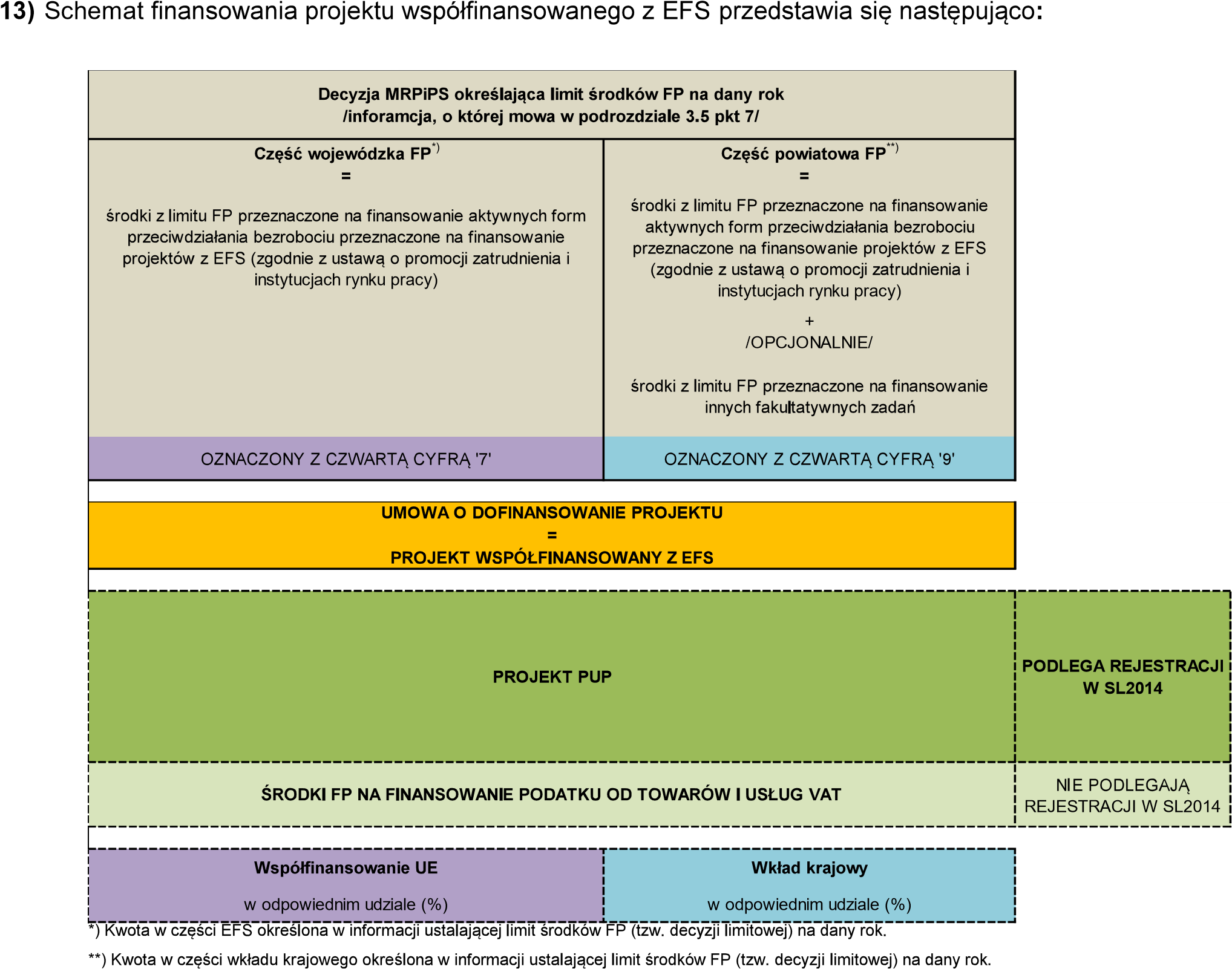 W ramach projektu PUP nie ma możliwości wnoszenia wkładu własnego. W projekcie PUP nie są również wykazywane żadne środki prywatne angażowane w związku z udzielanym wsparciem w ramach realizowanego projektu.Projekt PUP jest współfinansowany ze środków UE na poziomie wynikającym ze SzOOP.We wniosku o dofinansowanie projektu PUP jest wykazywana łączna wartość wydatków kwalifikowalnych zgodnie z Wytycznymi w zakresie kwalifikowalności wydatków w ramach Europejskiego Funduszu Rozwoju Regionalnego, Europejskiego Funduszu Społecznego oraz Funduszu Spójności na lata 2014-2020, ze wskazaniem:poszczególnych usług i instrumentów rynku pracy jako odrębnych zadań merytorycznych w projekcie;ryczałtu kosztów pośrednich, tj. wysokości kosztów, o których mowa w podrozdziale 3.2 pkt 9 lit. b Wytycznych w zakresie realizacji projektów finansowanych ze środków Funduszu Pracy w ramach programów operacyjnych współfinansowanych z Europejskiego Funduszu Społecznego na lata 2014-2020, które PUP zakłada ponieść w ramach projektu.W związku z koniecznością zapewnienia realizacji wszystkich form wsparcia wymaganych dla danego uczestnika projektu zgodnie z indywidualną diagnozą, we wniosku o dofinansowanie projektu opisywane są dodatkowo usługi, o których mowa w podrozdziale 3.2 pkt 3 Wytycznych w zakresie realizacji projektów finansowanych ze środków Funduszu Pracy w ramach programów operacyjnych współfinansowanych z Europejskiego Funduszu Społecznego na lata 2014-2020, finansowane ze środków innych niż FP.Podczas konstruowania budżetu projektu, w odniesieniu do usług i instrumentów rynku pracy wynikających z ustawy o promocji zatrudnienia i instytucjach rynku pracy, brane są pod uwagę aktualne kwoty świadczeń, o których mowa w art. 72 wskazanej ustawy, z uwzględnieniem rzeczywistego wskaźnika wzrostu cen towarów i usług konsumpcyjnych.Wydatki ponoszone przez PUP w ramach projektu muszą być zgodne z:ustawą o promocji zatrudnienia i instytucjach rynku pracy;Wytycznymi w zakresie kwalifikowalności wydatków w ramach Europejskiego Funduszu Rozwoju Regionalnego, Europejskiego Funduszu Społecznego oraz Funduszu Spójności na lata 2014-2020;Wytycznymi w zakresie realizacji projektów finansowanych ze środków Funduszu Pracy w ramach programów operacyjnych współfinansowanych z Europejskiego Funduszu Społecznego na lata 2014-2020; innymi dokumentami programowymi PO WER.Rozliczanie projektów pozakonkursowych Rozliczanie projektów pozakonkursowych odbywać się będzie zgodnie z postanowieniami Podrozdziału 3.6 Rozliczanie projektów PUP Wytycznych w zakresie realizacji projektów finansowanych ze środków Funduszu Pracy w ramach programów operacyjnych współfinansowanych z Europejskiego Funduszu Społecznego na lata 2014 – 2020.Rozliczanie wydatków poniesionych w związku z realizacją projektu PUP, jest dokonywane na podstawie wniosku o płatność, sporządzonego w aplikacji SL2014, zawierającego dane na temat postępu finansowego i rzeczowego realizacji projektu, z zachowaniem zasad określonych w Załączniku nr 2 do Wytycznych w zakresie realizacji projektów finansowanych ze środków Funduszu Pracy w ramach programów operacyjnych współfinansowanych z Europejskiego Funduszu Społecznego na lata 2014-2020.Wniosek o płatność w ramach projektu PUP jest składany do WUP nie rzadziej niż raz na kwartał. Szczegółowy harmonogram składania wniosków o płatność określa WUP w umowie o dofinansowanie projektu. Dane niezbędne do monitorowania postępu finansowego i rzeczowego, w tym dane dotyczące uczestników projektu są gromadzone w systemie teleinformatycznym SYRIUSZ. Wniosek o płatność, co najmniej w zakresie poniesionych wydatków oraz danych o uczestnikach projektu, jest sporządzany w SL2014 w oparciu o dane gromadzone w systemie teleinformatycznym SYRIUSZ m.in. na zasadzie eksportu danych.Wniosek o płatność PUP jest weryfikowany i zatwierdzany przez WUP na zasadach przyjętych w dokumentach właściwych dla PO WER.Dokumenty księgowe projektu są archiwizowane w siedzibie beneficjenta zgodnie z zasadami przyjętymi w ramach PO WER.ZAŁĄCZNIKIMaksymalne kwoty środków Funduszu Pracy, które mogą być wydatkowane przez poszczególne powiaty województwa kujawsko-pomorskiego w ramach naboru nr: POWR.01.01.01-IP.23-04-001/20Planowana liczba osób do objęcia wsparciem w projektach pozakonkursowych powiatowych urzędów pracy w ramach naboru nr: POWR.01.01.01-IP.23-04-001/20Wzór wniosku o dofinansowanie projektu Program Operacyjny Wiedza Edukacja RozwójInstrukcja wypełniania wniosku o dofinansowanie projektu pozakonkursowego powiatowego urzędu pracy finansowanego ze środków Funduszu Pracy w ramach Programu Operacyjnego Wiedza Edukacja Rozwój 2014-2020, wersja 1.5 z dnia 4 października 2017 r.Instrukcja użytkownika Systemu Obsługi Wniosków Aplikacyjnych (SOWA) w ramach Programu Operacyjnego Wiedza Edukacja Rozwój 2014-2020 dla wnioskodawców/ beneficjentów, wersja 7.0Wzór deklaracji poufności dla osoby oceniającej projektWzór oświadczenia pracownika IP o bezstronnościWzór karty oceny merytorycznej wniosku o dofinansowanie projektu pozakonkursowego PUPKryteria merytoryczne 0-1Kryteria merytoryczne 0-1Wnioskodawca zgodnie ze szczegółowym Opisem Osi Priorytetowych PO WER jest podmiotem uprawnionym do ubiegania się o dofinansowanie w ramach właściwego Działania/Poddziałania PO WER lub właściwego naboru o ile ustalono w nim kryterium dostępu zawężające listę podmiotów do ubiegania się o dofinansowanie.Wnioskodawca zgodnie ze szczegółowym Opisem Osi Priorytetowych PO WER jest podmiotem uprawnionym do ubiegania się o dofinansowanie w ramach właściwego Działania/Poddziałania PO WER lub właściwego naboru o ile ustalono w nim kryterium dostępu zawężające listę podmiotów do ubiegania się o dofinansowanie.Czy w przypadku projektu partnerskiego spełnione zostały wymogi dotyczące:wyboru partnerów, o których mowa w art. 33 ust. 2-4a ustawy z dnia 11 lipca 2014 r. o zasadach realizacji programów w zakresie polityki spójności finansowanych w perspektywie 2014-2020 (o ile dotyczy);utworzenia albo zainicjowania partnerstwa w terminie wynikającym z art. 33 ust. 3 ustawy z dnia 11 lipca 2014 r. o zasadach realizacji programów w zakresie polityki spójności finansowanych w perspektywie 2014-2020 (o ile dotyczy) oraz zgodnym ze Szczegółowym Opisem Osi Priorytetowych PO WER tj. przed złożeniem wniosku o dofinansowanie albo przed rozpoczęciem realizacji projektu, o ile data ta jest wcześniejsza od daty złożenia wniosku do dofinansowanieCzy w przypadku projektu partnerskiego spełnione zostały wymogi dotyczące:wyboru partnerów, o których mowa w art. 33 ust. 2-4a ustawy z dnia 11 lipca 2014 r. o zasadach realizacji programów w zakresie polityki spójności finansowanych w perspektywie 2014-2020 (o ile dotyczy);utworzenia albo zainicjowania partnerstwa w terminie wynikającym z art. 33 ust. 3 ustawy z dnia 11 lipca 2014 r. o zasadach realizacji programów w zakresie polityki spójności finansowanych w perspektywie 2014-2020 (o ile dotyczy) oraz zgodnym ze Szczegółowym Opisem Osi Priorytetowych PO WER tj. przed złożeniem wniosku o dofinansowanie albo przed rozpoczęciem realizacji projektu, o ile data ta jest wcześniejsza od daty złożenia wniosku do dofinansowanieKryteria dostępuKryteria dostępuUczestnikami projektu są osoby młode w wieku 18-29 lat bez pracy, w tym osoby 
z niepełnosprawnościami, zarejestrowane w PUP jako bezrobotne, spośród których co najmniej 60% stanowią osoby, które nie uczestniczą w kształceniu i szkoleniu (tzw. młodzież NEET), zgodnie z definicją osoby z kategorii NEET przyjętą w Programie Operacyjnym Wiedza Edukacja Rozwój 2014-2020.Uczestnikami projektu są osoby młode w wieku 18-29 lat bez pracy, w tym osoby 
z niepełnosprawnościami, zarejestrowane w PUP jako bezrobotne, spośród których co najmniej 60% stanowią osoby, które nie uczestniczą w kształceniu i szkoleniu (tzw. młodzież NEET), zgodnie z definicją osoby z kategorii NEET przyjętą w Programie Operacyjnym Wiedza Edukacja Rozwój 2014-2020.Uzasadnienie:Wprowadzenie kryterium wynika z konieczności objęcia wsparciem grup kwalifikowalnych w ramach Programu Operacyjnego Wiedza Edukacja Rozwój 2014-2020 znajdujących się w szczególnie trudnej sytuacji na rynku pracy.Kryterium weryfikowane na podstawie treści wniosku o dofinansowanie projektu PO WER. Co najmniej 20% uczestników projektu stanowią osoby znajdujące się w trudnej sytuacji na rynku pracy tj. osoby z niepełnosprawnościami i/lub osoby długotrwale bezrobotne i/lub osoby o niskich kwalifikacjach.Co najmniej 20% uczestników projektu stanowią osoby znajdujące się w trudnej sytuacji na rynku pracy tj. osoby z niepełnosprawnościami i/lub osoby długotrwale bezrobotne i/lub osoby o niskich kwalifikacjach.Uzasadnienie:Wymienione grupy docelowe identyfikowane są w PO WER jako doświadczające największych, a jednocześnie specyficznych problemów na rynku pracy. Osoby długotrwale bezrobotne, osoby o niskich kwalifikacjach oraz osoby z niepełnosprawnościami zostały zidentyfikowane jako szczególnie defaworyzowane na rynku pracy. Wobec tego objęcie wsparciem wyżej wymienionych grup w ramach realizowanych projektów pozwoli na udzielenie pomocy grupom najbardziej pożądanym z punktu widzenia potrzeb regionalnych. Jako osoby pozostające bez zatrudnienia ww. grupy wymagają zintensyfikowanych działań aktywizujących, 
z których najbardziej skuteczne jest budowanie postaw kreatywnych, służących doskonaleniu zawodowemu. Należy również pamiętać o wewnętrznej specyfice tych kategorii, która wymaga różnorodnego podejścia, w zależności od specyfiki zdiagnozowanych potrzeb 
i oczekiwań. W danym projekcie do wskazanego w kryterium odsetka zaliczają się zarówno osoby należące do jednej z grup wymienionych w kryterium, jak i osoby należące do dwóch lub wszystkich wskazanych w kryterium grup.Kryterium weryfikowane na podstawie treści wniosku o dofinansowanie projektu PO WER.W projekcie zakłada się realizację minimalnych poziomów efektywności zatrudnieniowej dla wszystkich grup docelowych.W projekcie zakłada się realizację minimalnych poziomów efektywności zatrudnieniowej dla wszystkich grup docelowych.Uzasadnienie:Spełnienie powyższego kryterium będzie weryfikowane w okresie realizacji projektu i po jego zakończeniu, zgodnie z Wytycznymi w zakresie realizacji przedsięwzięć z udziałem środków Europejskiego Funduszu Społecznego 
w obszarze rynku pracy na lata 2014-2020. Zastosowane w projekcie minimalne progi efektywności zatrudnieniowej dla poszczególnych grup docelowych będą zgodne z obowiązującymi progami efektywności określonymi w komunikacie, o którym mowa w Wytycznych w zakresie realizacji przedsięwzięć z udziałem środków Europejskiego Funduszu Społecznego w obszarze rynku pracy na lata 2014-2020.Kryterium weryfikowane na podstawie treści wniosku o dofinansowanie projektu PO WERW ramach projektów realizowana jest indywidualna i kompleksowa aktywizacja zawodowo-edukacyjna osób młodych, która opiera się na elementach indywidualnej 
i kompleksowej pomocy wskazanych w typach operacji w ramach osi I, przy czym opracowanie Indywidualnego Planu Działania jest obligatoryjne.W ramach projektów realizowana jest indywidualna i kompleksowa aktywizacja zawodowo-edukacyjna osób młodych, która opiera się na elementach indywidualnej 
i kompleksowej pomocy wskazanych w typach operacji w ramach osi I, przy czym opracowanie Indywidualnego Planu Działania jest obligatoryjne.Uzasadnienie:Aktywizacja zawodowa jest procesem złożonym, obejmującym oddziaływanie 
w różnych sferach funkcjonowania człowieka i wymagającym trwałego, zintegrowanego podejścia w ramach realizowanego projektu. Wsparcie indywidualnej i kompleksowej aktywizacji zawodowo-edukacyjnej osób młodych powinno odpowiadać na zidentyfikowane trudności i bariery, jakie młodzi ludzie napotykają w wejściu i utrzymaniu się na rynku pracy. W ten sposób zapewniona zostanie wysoka jakość ofert wsparcia realizowanego w ramach Poddziałania 1.1.1 w odniesieniu do każdej wspieranej osoby. W przypadku posiadania już opracowanego IPD wystarczająca jest jego aktualizacja (w przypadku stwierdzenia potrzeby zmiany IPD). Kryterium weryfikowane na podstawie treści wniosku o dofinansowanie projektu PO WER.Wsparcie dla osób młodych do 29 roku życia pozostających bez zatrudnienia jest udzielane w projekcie zgodnie ze standardami określonymi w Planie realizacji Gwarancji dla młodzieży w Polsce, tzn. w ciągu czterech miesięcy osobom młodym zostanie zapewniona wysokiej jakości oferta zatrudnienia, dalszego kształcenia, przyuczenia do zawodu lub stażu. Przy czym, okres czterech miesięcy, w ciągu których należy udzielić wsparcia liczony jest od dnia przystąpienia do projektu.Wsparcie dla osób młodych do 29 roku życia pozostających bez zatrudnienia jest udzielane w projekcie zgodnie ze standardami określonymi w Planie realizacji Gwarancji dla młodzieży w Polsce, tzn. w ciągu czterech miesięcy osobom młodym zostanie zapewniona wysokiej jakości oferta zatrudnienia, dalszego kształcenia, przyuczenia do zawodu lub stażu. Przy czym, okres czterech miesięcy, w ciągu których należy udzielić wsparcia liczony jest od dnia przystąpienia do projektu.Uzasadnienie:Zgodnie z zapisami Programu Operacyjnego Wiedza Edukacja Rozwój 2014-2020 wsparcie dla osób młodych będzie udzielane zgodnie ze standardami określonymi w Planie realizacji Gwarancji dla młodzieży w Polsce, tzn. w ciągu 4 miesięcy od przystąpienia danej osoby do projektu, osobie pozostającej bez zatrudnienia przedstawiona zostanie propozycja stażu, szkolenia, dalszego kształcenia, oferta pracy lub inna forma aktywizacji zawodowej.Kryterium weryfikowane na podstawie treści wniosku o dofinansowanie projektu PO WER.W przypadku realizacji wsparcia w formie szkoleń, ich efektem jest uzyskanie kwalifikacji lub nabycie kompetencji w rozumieniu Wytycznych w zakresie monitorowania postępu rzeczowego realizacji programów operacyjnych na lata 2014-2020.W przypadku realizacji wsparcia w formie szkoleń, ich efektem jest uzyskanie kwalifikacji lub nabycie kompetencji w rozumieniu Wytycznych w zakresie monitorowania postępu rzeczowego realizacji programów operacyjnych na lata 2014-2020.Uzasadnienie:Wprowadzenie kryterium ma na celu – zgodnie z Wytycznymi w zakresie realizacji przedsięwzięć z udziałem środków EFS w obszarze rynku pracy na lata 2014-2020 – zapewnienie wysokiej jakości i efektywności wsparcia poprzez zapewnienie mechanizmów gwarantujących, że każde zrealizowane w ramach projektu szkolenie będzie prowadziło do uzyskania kwalifikacji lub nabycia kompetencji. Uzyskanie kwalifikacji i nabycie kompetencji powinno być każdorazowo zweryfikowane poprzez przeprowadzenie odpowiedniego sprawdzenia przyswojonej wiedzy, umiejętności i kompetencji społecznych (np. w formie egzaminu). Ponadto powinno być to potwierdzone odpowiednim dokumentem, wskazującym co najmniej efekty uczenia się, które dana osoba osiągnęła w ramach szkolenia.Poprzez uzyskanie kwalifikacji należy rozumieć formalny wynik oceny 
i walidacji uzyskany w momencie potwierdzenia przez upoważnioną do tego instytucję, że dana osoba uzyskała efekty uczenia się spełniające określone standardy (patrz Załącznik nr 8 Informacje dotyczące uzyskiwania kwalifikacji do Wytycznych w zakresie monitorowania postępu rzeczowego realizacji programów operacyjnych na lata 2014 – 2020).Nabycie kompetencji odbywać się będzie zgodnie z Wytycznymi w zakresie monitorowania postępu rzeczowego realizacji programów operacyjnych na lata 2014 - 2020 (patrz Załącznik nr 2 Wspólna lista wskaźników kluczowych – definicja wskaźnika dotyczącego nabywania kompetencji).Kryterium weryfikowane na podstawie treści wniosku o dofinansowanie projektu PO WER.W przypadku realizacji wsparcia w formie szkoleń, są one zgodne ze zdiagnozowanymi potrzebami i potencjałem uczestnika projektu oraz zdiagnozowanymi potrzebami właściwego lokalnego lub regionalnego rynku pracy.W przypadku realizacji wsparcia w formie szkoleń, są one zgodne ze zdiagnozowanymi potrzebami i potencjałem uczestnika projektu oraz zdiagnozowanymi potrzebami właściwego lokalnego lub regionalnego rynku pracy.Uzasadnienie:Celem zastosowania kryterium jest osiągnięcie bardziej efektywnych rezultatów proponowanego wsparcia oraz dostosowanie kwalifikacji 
i kompetencji osób pozostających bez zatrudnienia do potrzeb zidentyfikowanych na lokalnym rynku pracy, co w konsekwencji pozwoli na zwiększenie ich szans na podjęcie stałego zatrudnienia. Efektywna analiza rynku pracy wpłynie na rzeczywistą poprawę sytuacji uczestników projektu. Szkolenia dotyczące kompetencji społecznych, które są wskazane 
w klasyfikacji ESCO mogą wynikać wyłącznie ze zdiagnozowanych potrzeb 
i potencjału danego uczestnika projektu. Pozostałe szkolenia muszą być zgodne ze zdiagnozowanymi potrzebami 
i potencjałem uczestnika projektu oraz zdiagnozowanymi potrzebami właściwego lokalnego lub regionalnego rynku pracy. Za szkolenia zawodowe odpowiadające potrzebom rynku pracy uznaje się szkolenia:prowadzące do zdobycia kwalifikacji lub kompetencji w zawodach wskazanych jako deficytowe w województwie kujawsko-pomorskim i/lub 
w powiecie/powiatach, z których pochodzą uczestnicy projektu lub 
w których planują podjąć zatrudnienie (w oparciu o dane wynikające 
z dokumentu Barometr zawodów (najbardziej aktualnego na dzień składania wniosku o dofinansowanie). Raport podsumowujący badanie 
w województwie kujawsko-pomorskim, barometrzawodow.pl); zgodność 
z dokumentem Barometr… musi jednoznacznie wynikać z treści wniosku 
o dofinansowanie;w przypadku szkoleń, które służą nabywaniu kwalifikacji lub kompetencji nieokreślonych jako deficytowe w ramach dokumentu Barometr zawodów (najbardziej aktualnego na dzień składania wniosku o dofinansowanie), są one potwierdzoną odpowiedzią na potrzeby konkretnych pracodawców 
(w tej sytuacji wnioskodawca musi wyraźnie w treści wniosku wskazać, że posiada w chwili składania wniosku lub najpóźniej przed rozpoczęciem realizacji szkolenia będzie posiadać potwierdzenie takiego zapotrzebowania od konkretnych pracodawców, np. poprzez analizę ofert pracy zgłoszonych przez pracodawców).Jednocześnie należy mieć na uwadze, ze beneficjent nie może wymagać od uczestnika projektu potwierdzenia deklaracji zatrudnienia od pracodawcy. Udział w projekcie nie może być uzależniony od posiadania oferty pracy ani deklaracji zatrudnienia danej osoby od pracodawcy.Kryterium weryfikowane na podstawie treści wniosku o dofinansowanie projektu PO WER. Beneficjent zapewnia możliwość skorzystania ze wsparcia byłym uczestnikom projektów 
z zakresu włączenia społecznego realizowanych w ramach celu tematycznego 9 w RPO oraz współpracuje w tym zakresie z działającymi na obszarze realizacji projektu z instytucjami pomocy i integracji społecznej.Beneficjent zapewnia możliwość skorzystania ze wsparcia byłym uczestnikom projektów 
z zakresu włączenia społecznego realizowanych w ramach celu tematycznego 9 w RPO oraz współpracuje w tym zakresie z działającymi na obszarze realizacji projektu z instytucjami pomocy i integracji społecznej.Uzasadnienie:Kryteria horyzontalneKryteria horyzontalneW trakcie oceny nie stwierdzono niezgodności z prawodawstwem krajowym w zakresie odnoszącym się do sposobu realizacji i zakresu projektu i wnioskodawcy.W trakcie oceny nie stwierdzono niezgodności z prawodawstwem krajowym w zakresie odnoszącym się do sposobu realizacji i zakresu projektu i wnioskodawcy.Czy projekt jest zgodny z zasadą równości szans kobiet i mężczyzn (na podstawie standardu minimum)?Czy projekt jest zgodny z zasadą równości szans kobiet i mężczyzn (na podstawie standardu minimum)?Czy projekt ma pozytywny wpływ na zasadę równości szans i niedyskryminacji, w tym dostępności dla osób z niepełnosprawnościami. Przez pozytywny wpływ należy rozumieć zapewnienie dostępności do oferowanego w projekcie wsparcia dla wszystkich jego uczestników oraz zapewnienie dostępności wszystkich produktów projektu (które nie zostały uznane za neutralne) dla wszystkich ich użytkowników, zgodnie ze standardami dostępności, stanowiącymi załącznik do Wytycznych w zakresie realizacji równości szans 
i niedyskryminacji, w tym dostępności dla osób z niepełnosprawnościami oraz zasady równości szans kobiet i mężczyzn w ramach funduszy unijnych na lata 2014-2020?Czy projekt ma pozytywny wpływ na zasadę równości szans i niedyskryminacji, w tym dostępności dla osób z niepełnosprawnościami. Przez pozytywny wpływ należy rozumieć zapewnienie dostępności do oferowanego w projekcie wsparcia dla wszystkich jego uczestników oraz zapewnienie dostępności wszystkich produktów projektu (które nie zostały uznane za neutralne) dla wszystkich ich użytkowników, zgodnie ze standardami dostępności, stanowiącymi załącznik do Wytycznych w zakresie realizacji równości szans 
i niedyskryminacji, w tym dostępności dla osób z niepełnosprawnościami oraz zasady równości szans kobiet i mężczyzn w ramach funduszy unijnych na lata 2014-2020?Czy projekt jest zgodny z zasadą zrównoważonego rozwoju?Czy projekt jest zgodny z zasadą zrównoważonego rozwoju?Kryteria merytoryczneKryteria merytoryczneAdekwatność doboru grupy docelowej do właściwego celu szczegółowego PO WER oraz jakość diagnozy specyfiki tej grupyAdekwatność doboru grupy docelowej do właściwego celu szczegółowego PO WER oraz jakość diagnozy specyfiki tej grupyTrafność doboru i spójność zadań przewidzianych do realizacji w ramach projektuTrafność doboru i spójność zadań przewidzianych do realizacji w ramach projektuPrawidłowość budżetu projektuPrawidłowość budżetu projektu